ПРОЕКТ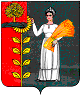 РОССИЙСКАЯ ФЕДЕРАЦИЯСОВЕТ ДЕПУТАТОВ СЕЛЬСКОГО ПОСЕЛЕНИЯПУШКИНСКИЙ СЕЛЬСОВЕТДобринского муниципального района Липецкой области5-я сессия  VI созываРЕШЕНИЕс. Пушкиноот   « 28   » декабря  2020г.                                                                        №  15-рсО бюджете сельского поселения Пушкинский сельсовет Добринского муниципального района Липецкой области Российской Федерации на 2021 год и плановый период 2022 и 2023 годов.Статья 1. Основные характеристики бюджета сельского поселения на 2021 год и плановый период 2022 и 2023 годов1.Утвердить основные характеристики бюджета сельского поселения на 2021 год:1)общий объем доходов бюджета сельского поселения в сумме 7802899,47 рублей;  2)общий объем расходов бюджета сельского поселения в сумме 7652899,47  рублей;3) профицит бюджета в сумме  150 000,00 рублей2.Утвердить основные характеристики бюджета сельского поселения на плановый период 2022 год и  2023 годов:1)общий объем доходов бюджета сельского поселения на 2022 год в сумме 4019821,09 рублей и на 2023 год в сумме 4020996,05 рублей;  2)общий объем расходов бюджета сельского поселения на 2022 год в сумме 4019821,09    рублей, в том числе условно утвержденные расходы в сумме 110000,00 рублей и на 2023 год в сумме 4020996,05,00  рублей, в том числе условно утвержденные расходы в сумме 210 000,00 рублей;3. Утвердить источники финансирования дефицита бюджета сельского поселения на 2021 год и на плановый период 2022 и 2023 годов согласно приложению 1 к настоящему решению.Статья 2. Нормативы формирования доходов бюджета сельского поселения. 1.Утвердить, что бюджет сельского поселения в 2021 году и плановый период 2022 и 2023 годов  формируется  за счет налоговых и неналоговых доходов в соответствии с законодательством Российской Федерации о налогах и сборах.Статья 3. Главные администраторы доходов и источников финансирования дефицита бюджета1.Утвердить перечень главных администраторов доходов бюджета сельского поселения на 2021 год году и плановый период    2022 и 2023 годов согласно приложению 2 к настоящему решению.2. Утвердить перечень главных администраторов  источников  внутреннего финансирования  дефицита  бюджета сельского поселения на 2021 год году и плановый период   2022 и 2023 годов согласно приложению 3 к настоящему решению. 3. Утвердить перечень главных администраторов доходов бюджета сельского поселения – территориальных органов федеральных органов исполнительной власти на 2021 год году и плановый период   2022 и 2023 годов согласно приложению 4 к настоящему решению.Статья 4 . Объемы поступлений доходов в бюджет сельского поселения1.Учесть в бюджете сельского поселения  объем поступления доходов:1) на 2021 год согласно приложению 5 к настоящему решению; 2) на плановый период 2022 и 2023 годов согласно приложению 6 к настоящему решению.Статья 5. Бюджетные ассигнования бюджета сельского поселения на 2021 год  и плановый период  2022 и 2023 годов.1.Утвердить распределение бюджетных ассигнований сельского поселения  по разделам и подразделам   классификации расходов бюджетов Российской Федерации:     1) на 2021 год согласно приложению   7  к настоящему  решению;      2) на плановый период 2022 и 2023 годов согласно приложению  8  к настоящему  решению.2.Утвердить ведомственную структуру расходов бюджета сельского поселения:    1) на 2021 год согласно приложению   9  к настоящему  решению;      2) на плановый период 2022 и 2023 годов согласно приложению  10  к настоящему  решению. 3.Утвердить распределение расходов бюджета сельского поселения по разделам, подразделам, целевым статьям (муниципальным программам и непрограммным направлениям деятельности), группам видов расходов классификации расходовбюджетов Российской Федерации:1) на 2021 год согласно приложению 11 к настоящему решению;2) на плановый период 2022 и 2023 годов согласно приложению 12 к настоящему решению.4. Утвердить объем бюджетных ассигнований Дорожного фонда на 2021 год в сумме 474 051,00  рублей.5.Утвердить объем межбюджетных трансфертов, предусмотренных к получению из областного бюджета:1) на 2021 год  в сумме 3989971,99 рублей согласно приложению 13 к настоящему решению;2)на 2022 год в сумме 671321,09 рублей и на 2023 год в сумме 639496,05 рублей согласно приложению 14 к настоящему решению6. Утвердить объем межбюджетных трансфертов, передаваемых бюджету муниципального района из бюджета сельского поселения на осуществление части полномочий по решению вопросов местного значения:1) на 2021 год  в сумме 2101243,00 рублей согласно приложению 15 к настоящему решению; 2) на 2022 год в сумме 2101243,00 рублей и на 2023 год в сумме 2101243,00 рублей согласно приложению 16 к настоящему решению.7.Утвердить объем межбюджетных трансфертов, предусмотренных к получению из районного бюджета:1) на 2021 год  в сумме 483 927,48 рублей согласно приложению 17 к настоящему решению.Статья 6. Муниципальные  заимствования, муниципальный  долг и предоставление муниципальных гарантий  сельского поселения1. Утвердить верхний предел муниципального  долга сельского поселения на 1 января 2022 года равен нулю, в том числе верхний предел долга по муниципальным гарантиям  сельского поселения равен нулю.Утвердить сумму средств, направляемых на уплату процентов за рассрочку бюджетных кредитов в 2021 году в сумме 500,00 рублей.2. Утвердить верхний предел муниципального  долга сельского поселения на 1 января 2023 года равен нулю, в том числе верхний предел долга по муниципальным гарантиям  сельского поселения равен нулю 3.Утвердить верхний предел муниципального  долга сельского поселения на 1 января 2024 года равен нулю, в том числе верхний предел долга по муниципальным гарантиям  сельского поселения равен нулю.4. Утвердить программу муниципальных внутренних заимствований сельского поселения на 2021 год и на плановый период 2022 и 2023 годов согласно приложению 18 к настоящему решению.Статья 7. Установление арендной  платы1.Утвердить базовый уровень годовой арендной платы за пользование муниципальным имуществом, находящимся в собственности поселения, в размере 500 рублей за 1 кв. метр.Статья 8. Особенности исполнения бюджета сельского поселения 1.Установить перечень расходов бюджета сельского поселения  подлежащих финансированию в первоочередном порядке: заработная плата и начисления на нее, оплата коммунальных  услуг, безвозмездные перечисления бюджету Добринского муниципального района.2.Осуществлять доведение лимитов бюджетных обязательств до главных распорядителей средств бюджета сельского поселения  по расходам, указанным в части 1 настоящей статьи. По остальным расходам доведение лимитов бюджетных обязательств,  производить с учетом ожидаемого исполнения бюджета сельского поселения.3.Установить в соответствии с частью 3 статьи 217 Бюджетного кодекса Российской Федерации, что основанием для внесения  изменений в показатели сводной бюджетной росписи сельского поселения, связанные с особенностями исполнения бюджета сельского поселения и (или) перераспределения бюджетных ассигнований между главными распорядителями средств бюджета сельского поселения без внесения изменений в настоящее решение является:- передача полномочий по финансированию отдельных учреждений, мероприятий или расходов;- уточнение межбюджетных трансфертов из федерального, областного и районного бюджетов;- перераспределение бюджетных ассигнований, предусмотренных главным распорядителям средств бюджета поселения, в пределах общего объема бюджетных ассигнований на реализацию муниципальной программы в целях софинансирования субсидий и иных межбюджетных трансфертов из федерального и областного бюджетов;- перераспределение бюджетных ассигнований, предусмотренных на выполнение условий софинансирования по реализации национальных проектов между главными распорядителями средств бюджета поселения, разделами, подразделами, целевыми статьями и видами расходов классификации расходов бюджетов.Статья 9. Вступление в силу настоящего решенияНастоящее решение вступает в силу с 1 января 2021 года.Председатель Совета депутатов   сельского поселения Пушкинский сельсовет                                                                                           Л.В. АлександринаПриложение № 1к бюджету сельского поселенияПушкинский сельсовет Добринского муниципального района Липецкой области Российской Федерации на 2021 год и  плановый период 2022 и 2023 годовИСТОЧНИКИ ФИНАНСИРОВАНИЯ ДЕФИЦИТАБЮДЖЕТА СЕЛЬСКОГО ПОСЕЛЕНИЯ НА 2021ГОД И НА ПЛАНОВЫЙ ПЕРИОД 2022 И 2023 ГОДОВПриложение № 2к бюджету сельского поселенияПушкинский сельсовет Добринскогомуниципального района Липецкой областиРоссийской Федерации на 2021 год и плановый период 2022 и 2023 годовПЕРЕЧЕНЬ ГЛАВНЫХ АДМИНИСТРАТОРОВДОХОДОВ БЮДЖЕТА СЕЛЬСКОГО ПОСЕЛЕНИЯ ПУШКИНСКИЙ СЕЛЬСОВЕТ ДОБРИНСКОГО МУНИЦИПАЛЬНОГО РАЙОНА ЛИПЕЦКОЙ ОБЛАСТИ РОССИЙСКОЙ ФЕДЕРАЦИИПриложение № 3к бюджету сельского поселенияПушкинский сельсовет Добринскогомуниципального района Липецкой областиРоссийской Федерации на 2021 год и плановый период 2022 и 2023 годовПЕРЕЧЕНЬ ГЛАВНЫХ АДМИНИСТРАТОРОВИСТОЧНИКОВ ВНУТРЕННЕГО ФИНАНСИРОВАНИЯ ДЕФИЦИТА  БЮДЖЕТА СЕЛЬСКОГО ПОСЕЛЕНИЯ НА 2021 ГОД И ПЛАНОВЫЙ ПЕРИОД 2022 И 2023 ГОДОВПриложение № 4к бюджету сельского поселенияПушкинский сельсовет Добринскогомуниципального района Липецкой областиРоссийской Федерации на 2021 год и плановый период 2022 и 2023 годовПереченьглавных администраторов доходов бюджета сельского поселения – территориальных органовфедеральных органов исполнительной власти на 2021 год и плановый период 2022 и 2023 годов<*> Администрирование поступлений по всем подстатьям соответствующей статьи осуществляется администратором, указанным в группировочном коде бюджетной классификации.Приложение № 5к бюджету сельского поселенияПушкинский сельсовет Добринскогомуниципального района Липецкой областиРоссийской Федерации на 2021 год и плановый период 2022 и 2023 годовОбъем доходов по бюджету сельского поселения Пушкинский сельсовет на 2021 годПриложение № 6к бюджету сельского поселенияПушкинский сельсовет Добринскогомуниципального района Липецкой областиРоссийской Федерации на 2021 год и плановый период 2022 и 2023 годовОбъем доходов по бюджету сельского поселения Пушкинский сельсовет на плановый период 2022 и 2023 годовПриложение № 7к  бюджету сельского поселенияПушкинский сельсовет Добринского муниципального района Липецкой области Российской Федерации на 2021 год и плановый период 2022 и 2023 годовРаспределение бюджетных ассигнований сельского поселенияпо разделам и подразделам  классификации расходов бюджетовРоссийской Федерации на 2021 годруб.Приложение № 8к бюджету сельского поселенияПушкинский сельсовет Добринскогомуниципального района Липецкой областиРоссийской Федерации на 2021 год и плановый период 2022 и 2023 годовРаспределение бюджетных ассигнований сельского поселенияпо разделам и подразделам  классификации расходов бюджетовРоссийской   Федерации и плановый период 2022 и 2023 годовруб.Приложение № 9к бюджету сельского поселенияПушкинский сельсовет Добринского муниципального района Липецкой области Российской Федерации на 2021 год и плановый период 2022 и 2023 годовВЕДОМСТВЕННАЯ СТРУКТУРАрасходов бюджета сельского поселения на 2021 годруб.Приложение № 10к бюджету сельского поселенияПушкинский сельсовет Добринскогомуниципального района Липецкой областиРоссийской Федерации на 2021 год и плановый период 2022 и 2023 годовВЕДОМСТВЕННАЯ СТРУКТУРАрасходов бюджета сельского поселения на плановый период 2022 и 2023  годовПриложение № 11к  бюджету сельского поселенияПушкинский сельсовет Добринского муниципального района Липецкой области Российской Федерации на 2021 год и плановый период 2022 и 2023 годовРаспределение расходов бюджета сельского поселения по разделам, подразделам, целевым статьям (муниципальным программам и непрограммным направлениям деятельности), группам видов расходов классификации расходов бюджетов Российской Федерации   на 2021 годруб.Приложение № 12к  бюджету сельского поселенияПушкинский сельсовет Добринского муниципального района Липецкой области Российской Федерации на 2021 год и плановый период 2022 и 2023 годовРаспределение расходов бюджета сельского поселения по разделам, подразделам, целевым статьям (муниципальным программам и непрограммным направлениям деятельности), группам видов расходов классификации расходов бюджетов Российской Федерации на  плановый период 2022 и 2023 годовруб.Приложение № 13к  бюджету сельского поселенияПушкинский сельсовет Добринскогомуниципального района Липецкой области Российской Федерации на 2021 год и плановый период 2022 и 2023 годовОбъем межбюджетных трансфертов, предусмотренных к получениюиз областного бюджета на 2021 год руб.Приложение № 14к  бюджету сельского поселенияПушкинский сельсовет Добринскогомуниципального района Липецкой области Российской Федерации на 2021 год и плановый период 2022 и 2023 годовОбъем межбюджетных трансфертов, предусмотренных к получениюиз областного бюджета на плановый период 2022 и 2023 годов руб.Приложение № 15к  бюджету сельского поселенияПушкинский сельсовет Добринского муниципального района Липецкой области Российской Федерации на 2021 годи плановый период 2022 и 2023 годовОбъем межбюджетных трансфертов,  передаваемых бюджетумуниципального района из бюджета сельского поселенияна осуществление части полномочий по решениювопросов местного значения на 2021 год руб.Приложение № 16к бюджету сельского поселенияПушкинский сельсовет Добринского муниципального района Липецкой области Российской Федерации на 2021 год и плановый период 2022 и 2023 годов Объем межбюджетных трансфертов, передаваемых бюджетумуниципального района из бюджета сельского поселенияна осуществление части полномочий по решению   вопросов местного значения на плановый период 2022 и 2023 годовруб.Приложение № 17к  бюджету  сельского поселенияПушкинский сельсовет Добринскогомуниципального района Липецкой областиРоссийской Федерации на 2021 годи плановый период 2022 и  2023 годовОбъем межбюджетных трансфертов, предусмотренных к получениюиз районного бюджетана 2021 годруб.Приложение № 18к бюджету сельского поселенияПушкинский сельсовет Добринскогомуниципального района Липецкой областиРоссийской Федерации на 2021 год иплановый период 2022 и 2023 годовПРОГРАММА МУНИЦИПАЛЬНЫХ ВНУТРЕННИХЗАИМСТВОВАНИЙ СЕЛЬСКОГО ПОСЕЛЕНИЯ НА 2021 ГОД И ПЛАНОВЫЙ ПЕРИОД 2022 И 2023 ГОДОВ(руб.)Наименование групп, подгрупп, статей, подстатей, элементов, кодов, экономической классификации источников внутреннего финансирования дефицита бюджетаКод администратораКод бюджетной классификации2021 год2022 год2023 годПолучение кредитов от других бюджетов бюджетной системы Российской Федерации бюджетами сельских поселений в валюте Российской Федерации91401 03 01 00 10 0000 7100,000,000,00Погашение бюджетами сельских поселений кредитов от  других бюджетов бюджетной системы Российской Федерации в валюте Российской Федерации91401 03 01 00 10 0000 810-150 000,000,000,00Изменение остатков на счетах по учету средств бюджета сельского поселения91401 05 00 00 10 0000 0000,000,000,00ИТОГО:-150 000,000,000,00Код бюджетной классификации  Российской Федерации Код бюджетной классификации  Российской Федерации Наименование главного администратора доходов бюджета сельского поселенияНаименование главного администратора доходов бюджета сельского поселенияглавного администратора доходовдоходов бюджета сельского поселенияНаименование главного администратора доходов бюджета сельского поселенияНаименование главного администратора доходов бюджета сельского поселения914Администрация сельского поселения Пушкинский сельсовет Добринского муниципального района Липецкой области Российской Федерации9141 11 05025 10 0000 1201 11 05025 10 0000 120Доходы, получаемые в виде арендной платы, а также средства от продажи права на заключение договоров аренды за земли, находящиеся в собственности сельских поселений (за исключением земельных участков муниципальных бюджетных и автономных учреждений)9141 11 05035 10 0000 1201 11 05035 10 0000 120Доходы от сдачи в аренду имущества, находящегося в оперативном управлении органов управления сельских поселений и созданных ими учреждений (за исключением имущества муниципальных бюджетных и автономных учреждений)9141 11 05075 10 0000 1201 11 05075 10 0000 120Доходы от сдачи в аренду имущества, составляющего казну сельских поселений (за исключением земельных участков)9141 11 09045 10 0000 1201 11 09045 10 0000 120Прочие поступления от использования имущества, находящегося в собственности сельских поселений (за исключением имущества муниципальных бюджетных и автономных учреждений, а также имущества муниципальных унитарных предприятий, в том числе казенных)9141 14 02053 10 0000 4101 14 02053 10 0000 410Доходы от реализации иного имущества, находящегося в собственности сельских поселений (за исключением имущества муниципальных, бюджетных и автономных учреждений, а также имущества муниципальных унитарных предприятий, в том числе казенных), в части реализации основных средств по указанному имуществу9141 14 06025 10 0000 4301 14 06025 10 0000 430Доходы от продажи земельных участков, находящихся в собственности поселений (за исключением земельных участков муниципальных бюджетных и автономных учреждений)9141 17 01050 10 0000 1801 17 01050 10 0000 180Невыясненные поступления, зачисляемые в бюджеты сельских  поселений 9141 17 14030 10 0000 1501 17 14030 10 0000 150Средства самообложения граждан, зачисляемые в бюджеты сельских поселений.9142 02 15001 10 0000 1502 02 15001 10 0000 150Дотации бюджетам сельских поселений на выравнивание бюджетной обеспеченности9142 02 15002 10 0000 1502 02 15002 10 0000 150Дотации бюджетам сельских поселений  на поддержку мер по обеспечению сбалансированности бюджетов9142 02 19999 10 0000 1502 02 19999 10 0000 150Прочие дотации  бюджетам сельских поселений9142 02 20041 10 0000 1502 02 20041 10 0000 150Субсидии бюджетам сельских поселений на строительство, модернизацию, ремонт и содержание автомобильных дорог общего пользования, в том числе дорог в поселениях (за исключением автомобильных дорог федерального значения)9142 02 29999 10 0000 1502 02 29999 10 0000 150Прочие субсидии бюджетам сельских поселений9142 02 35118 10 0000 1502 02 35118 10 0000 150Субвенции бюджетам сельских поселений на осуществление первичного воинского учета на территориях, где отсутствуют военные комиссариаты9142 02 39999 10 0000 1502 02 39999 10 0000 150Прочие субвенции бюджетам сельских поселений9142 02 40014 10 0000 1502 02 40014 10 0000 150Межбюджетные трансферты, передаваемые бюджетам сельских поселений из бюджетов муниципальных районов на осуществление части полномочий по решению вопросов местного значения в соответствии с заключенными соглашениями9142 07 05010 10 0000 1802 07 05010 10 0000 180Безвозмездные поступления от физических и юридических лиц на финансовое обеспечение дорожной деятельности, в том числе добровольных пожертвований, в отношении автомобильных дорог общего пользования местного значения сельских поселений  9142 07 05020 10 0000 1502 07 05020 10 0000 150Поступления от денежных пожертвований, предоставляемых физическими лицами получателям средств бюджетов сельских поселений9142 07 05030 10 0000 1502 07 05030 10 0000 150Прочие безвозмездные поступления в бюджеты сельских поселений9142 08 05000 10 0000 1502 08 05000 10 0000 150Перечисления из бюджетов сельских поселений (в бюджеты поселений) для осуществления возврата (зачета) излишне уплаченных или излишне  взысканных сумм налогов, сборов и иных платежей, а также сумм процентов за несвоевременное  осуществление такого возврата и процентов, начисленных на излишне взысканные суммы9142 02 90054 10 0000 1502 02 90054 10 0000 150Прочие безвозмездные поступления в бюджеты сельских поселений от бюджетов муниципальных районовКод бюджетной классификации  Российской Федерации Код бюджетной классификации  Российской Федерации Наименование источников внутреннего финансирования бюджета сельского поселениякод администратора КБКНаименование источников внутреннего финансирования бюджета сельского поселения914Администрация сельского поселения Пушкинский сельсовет Добринского муниципального района Липецкой области Российской Федерации91401 05 020110 0 000 510Увеличение прочих остатков денежных средств бюджетов сельских поселений91401 05 020110 0 000 610Уменьшение прочих остатков денежных средств бюджетов сельских поселений91401 03 01 00 10 0000710 Получение кредитов от других бюджетов бюджетной системы Российской Федерации бюджетами сельских поселений в валюте Российской Федерации 91401 03 01 00 10 0000810Погашение бюджетами сельских поселений кредитов от других бюджетов бюджетной системы Российской Федерации в валюте Российской ФедерацииКод бюджетной классификации  Российской Федерации Код бюджетной классификации  Российской Федерации Наименование главного администратора доходов бюджета сельского поселенияглавного администратора доходовдоходов бюджета сельского поселенияНаименование главного администратора доходов бюджета сельского поселения123182Межрайонная инспекция федеральной налоговой службы №1 по Липецкой области1821 01 02000 00 0000 110Налог на доходы физических лиц <*>1821 05 01000 00 0000 110Налог, взимаемый в связи с применением упрощенной системы налогообложения <*>1821 05 03000 00 0000 110Единый сельскохозяйственный налог <*>1821 06 01000 00 0000 110Налог на имущество физических лиц <*>1821 06 06000 00 0000 110Земельный налог <*>Объем доходов по бюджету сельского поселения Пушкинский сельсовет на 2021 годОбъем доходов по бюджету сельского поселения Пушкинский сельсовет на 2021 годОбъем доходов по бюджету сельского поселения Пушкинский сельсовет на 2021 годКод бюджетной классификацииНаименование показателейСумма2021 г.Налоговые доходы3 328 000,00101 02000 00 0000 110Налог на доходы с физических лиц1 192 500,00105 01000 00 0000 110Налог, взимаемый в связи с применением упрощенной системы налогообложения65 000,00105 03000 00 0000 110Единый сельскохозяйственный налог7 500,00106 01000 00 0000 110Налог на имущество физических лиц87 000,00106 06000 00 0000 110Земельный налог1 976 000,00Неналоговые доходы1 000,001 14 06025 10 0000 430Доходы от продажи земельных участков, находящихся в собственности сельских поселений (за исключением земельных участков муниципальных бюджетных и автономных учреждений)1 000,00Неналоговые доходы3 329 000,00202 15001 10 0000 150Дотация на выравнивание бюджетной обеспеченности поселений959 000,00202 15002 10 0000 150Дотация на поддержку мер по обеспечению сбалансированности местных бюджетов973 500,00202 25576 10 0000 150Субсидии бюджетам на обеспечение комплексного развития сельских территорий1 959 880,31202 29999 10 0000 150Прочие субсидии бюджетам сельских поселений9 691,68202 35118 10 0000 150Субвенция бюджетам поселений на осуществление первичного воинского учета на территориях, где отсутствуют военные комиссариаты87 900,00202 40014 10 0000 150Межбюджетные трансферты, передаваемые бюджетам сельских поселений из бюджетов муниципальных районов на осуществление части полномочий по решению вопросов местного значения в соответствии с заключенными соглашениями483 927,482 00 00000 00 0000 000Безвозмездные поступления, всего4 473 899,47ВСЕГО ДОХОДОВ7 802 899,47Код бюджетной классификацииНаименование показателей2022 г.2023 г.Налоговые доходы3 347 500,003 380 500,00101 02000 00 0000 110Налог на доходы с физических лиц1 200 000,001 215 000,00105 01000 00 0000 110Налог, взимаемый в связи с применением упрощенной системы налогообложения70 000,0075 000,00105 03000 00 0000 110Единый сельскохозяйственный налог7 500,007 500,00106 01000 00 0000 110Налог на имущество физических лиц90 000,0092 000,00106 06000 00 0000 110Земельный налог1 980 000,001 991 000,00Неналоговые доходы1 000,001 000,001 14 06025 10 0000 430Доходы от продажи земельных участков, находящихся в собственности сельских поселений (за исключением земельных участков муниципальных бюджетных и автономных учреждений)1 000,001 000,001 00 00000 00 0000 000Итого собственных доходов3 348 500,003 381 500,002 02 15001 10 0000 150Дотация на выравнивание бюджетной обеспеченности поселений573 000,00537 000,002 02 35118 10 0000 150Субвенция бюджетам поселений на осуществление первичного воинского учета на территориях, где отсутствуют военные комиссариаты88 600,0092 800,002 02 29999 10 0000 150Прочие субсидии бюджетам поселений9 721,099 696,052 00 00000 00 0000 000Безвозмездные поступления, всего631 321,09639 496,05ВСЕГО ДОХОДОВ4 019 821,094 020 996,05НаименованиеРазделПодразделСУММАВсего7 652 899,47Общегосударственные вопросы012 673 062,68Функционирование высшего должностного лица субъекта Российской Федерации и муниципального образования0102872 439,00Функционирование Правительства Российской Федерации, высших исполнительных органов государственной власти субъектов Российской Федерации, местных администраций 01041 663 462,00Обеспечение деятельности финансовых, налоговых и таможенных органов и органов финансового(финансово-бюджетного) надзора0106115 470,00Другие общегосударственные вопросы011321 691,68Национальная оборона0287 900,00Мобилизационная  и вневойсковая подготовка020387 900,00Национальная экономика04474 051,00Дорожное хозяйство (дорожные фонды)0409474 051,00Жилищно-коммунальное хозяйство052 431 612,79Жилищное хозяйство05019 876,48Благоустройство05032 421 736,31Культура , кинематография081 985 773,00Культура 08011 985 773,00Обслуживание государственного и муниципального долга13500,00Обслуживание государственного внутреннего и муниципального долга1301500,00НаименованиеРазделПодраздел2022 г.2023г.Всего4 019 821,094 020 996,05Общегосударственные вопросы011 837 548,091 732 423,05Функционирование высшего должностного лица субъекта Российской Федерации и муниципального образования0102872 439,00872 439,00Функционирование Правительства Российской Федерации, высших исполнительных органов государственной власти субъектов Российской Федерации, местных администраций 0104825 818,00722 818,00Обеспечение деятельности финансовых, налоговых и таможенных органов и органов финансового(финансово-бюджетного) надзора0106115 470,00115 470,00Другие общегосударственные вопросы011321721,0921696,05Национальная оборона0288 600,0092 800,00Мобилизационная  и вневойсковая подготовка020388 600,0092 800,00Культура, кинематография081985773,001985773,00Культура 08011985773,001985773,00Условно утвержденные расходы110 000,00210 000,00Условно утвержденные расходы110 000,00210 000,00НаименованиеГлавныйраспорядительРазделПодразделЦелевая статьяВид расходовСУММААдминистрация сельского поселения Пушкинский сельсовет Добринского муниципального района Липецкой области Российской Федерации, всего9147 652 899,47Общегосударственные вопросы914012 673 062,68Функционирование высшего должностного лица субъекта Российской Федерации и муниципального образования9140102872 439,00Непрограммные расходы бюджета поселения914010299 0 00 00000872 439,00Обеспечение деятельности органов местного самоуправления 914010299 1 00 00000872 439,00Обеспечение деятельности главы местной администрации (исполнительно-распорядительного органа муниципального образования) 914010299 1 00 00050872 439,00Расходы на выплаты персоналу в целях обеспечения выполнения функций государственными (муниципальными) органами, казенными учреждениями, органами управления государственными внебюджетными фондами914010299 1 00 00050100872 439,00Функционирование Правительства Российской Федерации, высших исполнительных органов государственной власти субъектов Российской Федерации, местных администраций 91401041 663 462,00Непрограммные расходы бюджета поселения914010499 0 00 000001 663 462,00Иные непрограммные мероприятия 914010499 9 00 000001 663 462,00Расходы на выплаты по оплате труда работников органов местного самоуправления 914010499 9 00 001101 530 732,00Расходы на выплаты персоналу в целях обеспечения выполнения функций государственными (муниципальными) органами, казенными учреждениями, органами управления государственными внебюджетными фондами914010499 9 00 001101001 530 732,00Расходы на обеспечение функций органов местного самоуправления (за исключением расходов на выплаты по оплате труда работников указанных органов)914010499 9 00 00120132 730,00Закупка товаров, работ и услуг для обеспечения  государственных (муниципальных) нужд914010499 9 00 0012020026 453,00Иные бюджетные ассигнования914010499 9 00 00120800106 277,00Обеспечение деятельности финансовых, налоговых и таможенных органов и органов финансового (финансово-бюджетного) надзора9140106115 470,00Непрограммные расходы бюджета поселения914010699 0 00 00000115 470,00Иные непрограммные мероприятия 914010699 9 00 00000115 470,00Межбюджетные трансферты бюджету муниципального района из бюджета поселения на осуществление части полномочий по решению вопросов местного значения в соответствии с заключенным соглашением 914010699 9 00 00130115 470,00Межбюджетные трансферты914010699 9 00 00130500115 470,00Другие общегосударственные вопросы914011321 691,68Муниципальная программа сельского поселения «Устойчивое развитие территории сельского поселения Пушкинский сельсовет на 2019-2024 годы»914011301 0 00 0000021 691,68Подпрограмма «Обеспечение реализации муниципальной политики на территории сельского поселения Пушкинский сельсовет»914011301 4 00 0000021 691,68Основное мероприятие «Приобретение услуг по сопровождению сетевого программного обеспечения по электронному ведению похозяйственного учета»914011301 4 02 0000015 691,68Приобретение программного обеспечения по электронному ведению похозяйственного учета в поселении 914011301 4 02 867909 691,68Закупка товаров, работ и услуг для обеспечения государственных (муниципальных) нужд914011301 4 02 867902009 691,68Расходы на приобретение программного обеспечения на условиях софинансирования с областным бюджетом914011301 4  02 S67906 000,00Закупка товаров, работ и услуг для обеспечения государственных (муниципальных) нужд914011301 4 02 S67902006 000,00Основное мероприятие Ежегодные членские взносы в Ассоциацию «Совета муниципальных образований» 914011301 4 03 000006 000,00Расходы на оплату членских взносов914011301 4 03 200806 000,00Иные бюджетные ассигнования914011301 4 03 200808006 000,00Национальная оборона9140287 900,00Мобилизационная  и вневойсковая подготовка914020387 900,00Непрограммные расходы бюджета поселения914020399 0 00 0000087 900,00Иные непрограммные мероприятия914020399 9 00 0000087 900,00Осуществление первичного воинского учета на территориях, где отсутствуют военные комиссариаты 914020399 9 00 5118087 900,00Расходы на выплаты персоналу в целях обеспечения выполнения функций государственными (муниципальными) органами, казенными учреждениями, органами управления государственными внебюджетными фондами914020399 9 00 5118010080 400,00Закупка товаров, работ и услуг для обеспечения государственных (муниципальных) нужд914020399 9 00 511802007 500,00Национальная экономика91404474 051,00Дорожное хозяйство (дорожные фонды)9140409474 051,00Муниципальная программа сельского поселения «Устойчивое развитие территории сельского поселения Пушкинский сельсовет на 2019-2024 годы»914040901 0 00 00000474 051,00Подпрограмма «Обеспечение населения качественной, развитой инфраструктурой и повышения уровня благоустройства территории сельского поселения Пушкинский сельсовет»914040901 1 00 00000474 051,00Основное мероприятие «Содержание инфраструктуры сельского поселения Пушкинский сельсовет»914040901 1 01 00000286 451,00Расходы на содержание дорог914040901 1 01 41100286 451,00Закупка товаров, работ и услуг для обеспечения государственных (муниципальных) нужд914040901 1 01 41100200286 451,00Расходы на осуществление мероприятий по инвентаризации (паспортизации) автомобильных дорог9140409011 01 41500187 600,00Закупка товаров, работ и услуг для обеспечения (государственных) муниципальных нужд9140409011 01 41500200187 600,00Жилищно-коммунальное хозяйство914052 431 612,79Жилищное хозяйство91405019 876,48Муниципальная программа сельского поселения «Устойчивое развитие территории сельского поселения Пушкинский сельсовет на 2019-2024 годы»914050101 0 00 000009 876,48Подпрограмма «Обеспечение населения качественной, развитой инфраструктурой и повышения уровня благоустройства территории сельского поселения Пушкинский сельсовет»914050101 1 00 000009 876,48Основное мероприятие «Содержание муниципального жилищного фонда»914050101 1 04 000009 876,48Взносы на капремонт многоквартирных домов914050101 1 04 412009 876,48Закупка товаров, работ и услуг для обеспечения государственных (муниципальных) нужд914050101 1 04 412002009 876,48Благоустройство91405032 421 736,31Муниципальная программа сельского поселения «Устойчивое развитие территории сельского поселения Пушкинский сельсовет на 2019-2024 годы»914050301 0 00 000002 421 736,31Подпрограмма «Обеспечение населения качественной, развитой инфраструктурой и повышение уровня благоустройства территории сельского поселения Пушкинский сельсовет»914050301 1 00 000002 421 736,31Основное мероприятие. «Текущие расходы на содержание и поддержание в рабочем состоянии системы уличного освещения сельского поселения»914050301 1 02 00000169 000,00Расходы на уличное освещение 914050301 1 022 0010169 000,00Закупка товаров, работ и услуг для обеспечения  государственных (муниципальных) нужд914050301 1 022 0010200169 000,00Основное мероприятие «Благоустройство территории парка с.Пушкино»914050301 1 04 000002 252 736,31Работы по благоустройству территории парка с.Пушкино914050301 1 04 L57632 252 736,31Закупка товаров, работ и услуг для  обеспечения государственных (муниципальных) нужд914050301 1 04 L57632002 252 736,31Культура, кинематография 914081 985 773,00Культура 91408011 985 773,00Муниципальная программа сельского поселения «Устойчивое развитие территории сельского поселения Пушкинский сельсовет на 2019-2024 годы»914080101 0 00 000001 985 773,00Подпрограмма «Развитие социальной сферы на территории сельского поселения Пушкинский сельсовет»914080101 2 00 000001 985 773,00Основное мероприятие «Создание условий и проведение мероприятий направленных на развитие культуры сельского поселения»914080101 2 02 000001 985 773,00Межбюджетные трансферты бюджету муниципального района на осуществление полномочий в части создания условий для организации досуга и обеспечения жителей поселений услугами организаций культуры в соответствии с заключенным соглашением914080101 2 04 091001 985 773,00Межбюджетные трансферты914080101 2 04 091005001 985 773,00Обслуживание государственного и муниципального долга91413500,00Обслуживание государственного внутреннего и муниципального долга9141301500,00Муниципальная программа сельского поселения «Устойчивое развитие территории сельского поселения Пушкинский сельсовет на 2019-2024 годы»914130101 0 00 00000500,00Подпрограмма «Обеспечение реализации муниципальной политики на территории сельского поселения Пушкинский сельсовет»914130101 4 00 00000500,00Основное мероприятие «Обслуживание муниципального долга»914130101 4 07 00000500,00Расходы на обслуживание муниципального долга914130101 4 07 20090500,00Обслуживание государственного (муниципального) долга914130101 4 07 20090700500,00НаименованиеГлавныйраспорядительРазделПодразделЦелевая статьяВид расходов2022г2023гАдминистрация сельского поселения Пушкинского сельсовета Добринского муниципального района Липецкой области Российской Федерации, всего9144 019 821,094 020 996,05Общегосударственные вопросы914011 837 548,091 732 423,05Функционирование высшего должностного лица субъекта Российской Федерации и муниципального образования9140102872 439,00872 439,00Непрограммные расходы бюджета поселения914010299 0 00 00000872 439,00872 439,00Обеспечение деятельности органов местного самоуправления 914010299 1 00 00000872 439,00872 439,00Обеспечение деятельности главы местной администрации (исполнительно-распорядительного органа муниципального образования) 914010299 1 00 00050872 439,00872 439,00Расходы на выплаты персоналу в целях обеспечения выполнения функций государственными (муниципальными) органами, казенными учреждениями, органами управления государственными внебюджетными фондами914010299 1 00 00050100872 439,00872 439,00Функционирование Правительства Российской Федерации, высших исполнительных органов государственной власти субъектов Российской Федерации, местных администраций 9140104825 818,00722 818,00Непрограммные расходы бюджета поселения914010499 0 00 00000825 818,00722 818,00Иные непрограммные мероприятия 914010499 9 00 00000825 818,00722 818,00Расходы на выплаты по оплате труда работников органов местного самоуправления 914010499 9 00 00110825 818,00722 818,00Расходы на выплаты персоналу в целях обеспечения выполнения функций государственными (муниципальными) органами, казенными учреждениями, органами управления государственными внебюджетными фондами914010499 9 00 00110100825 818,00722 818,00Обеспечение деятельности финансовых, налоговых и таможенных органов и органов финансового (финансово-бюджетного) надзора9140106115 470,00115 470,00Непрограммные расходы бюджета поселения914010699 0 00 00000115 470,00115 470,00Иные непрограммные мероприятия 914010699 9 00 00000115 470,00115 470,00Межбюджетные трансферты бюджету муниципального района из бюджета поселения на осуществление части полномочий по решению вопросов местного значения в соответствии с заключенным соглашением 914010699 9 00 00130115 470,00115 470,00Межбюджетные трансферты914010699 9 00 00130500115 470,00115 470,00Другие общегосударственные вопросы914011321 721,0921 696,05Муниципальная программа сельского поселения «Устойчивое развитие территории сельского поселения Пушкинский сельсовет на 2019-2024 годы»914011301 0 00 0000021 721,0921 696,05Подпрограмма «Обеспечение реализации муниципальной политики на территории сельского поселения Пушкинский сельсовет»914011301 4 00 0000021 721,0921 696,05Основное мероприятие «Приобретение услуг по сопровождению сетевого программного обеспечения по электронному ведению похозяйственного учета»914011301 4 02 0000015 721,0915 696,05Приобретение программного обеспечения по электронному ведению 
похозяйственного учета в поселении 9140113 01 4 02 867909 721,099 696,05Закупка товаров, работ и услуг для обеспечения государственных (муниципальных) нужд9140113 01 4 02 867902009 721,099 696,05Расходы на приобретение программного обеспечения на условиях софинансирования с областным бюджетом914011301 4  02 S67906 000,006 000,00Закупка товаров, работ и услуг для обеспечения государственных (муниципальных) нужд914011301 4 02 S67902006 000,006 000,00Основное мероприятие Ежегодные членские взносы в Ассоциацию «Совета муниципальных образований» 914011301 4 03 000006 000,006 000,00Расходы на оплату членских взносов914011301 4 03 200806 000,006 000,00Иные бюджетные ассигнования914011301 4 03 200808006 000,006 000,00Национальная оборона9140286 500,0092 800,00Мобилизационная  и вневойсковая подготовка914020386 500,0092 800,00Непрограммные расходы бюджета поселения914020399 0 00 0000086 500,0092 800,00Иные непрограммные мероприятия914020399 9 00 0000086 500,0092 800,00Осуществление первичного воинского учета на территориях, где отсутствуют военные комиссариаты 914020399 9 00 5118086 500,0092 800,00Расходы на выплаты персоналу в целях обеспечения выполнения функций государственными (муниципальными) органами, казенными учреждениями, органами управления государственными внебюджетными фондами914020399 9 00 5118010081 000,0085 200,00Закупка товаров, работ и услуг для обеспечения государственных (муниципальных) нужд914020399 9 00 511802007 600,007 600,00Культура, кинематография 914081 985 773,001 985 773,00Культура 91408011 985 773,001 985 773,00Муниципальная программа сельского поселения «Устойчивое развитие территории сельского поселения Пушкинский сельсовет на 2014-2020 годы»914080101 0 00 000001 985 773,001 985 773,00Подпрограмма «Развитие социальной сферы на территории сельского поселения Пушкинский сельсовет»914080101 2 00 000001 985 773,001 985 773,00Основное мероприятие «Создание условий и проведение мероприятий направленных на развитие культуры сельского поселения»914080101 2 02 000001 985 773,001 985 773,00Межбюджетные трансферты бюджету муниципального района на осуществление полномочий в части создания условий для организации досуга и обеспечения жителей поселений услугами организаций культуры в соответствии с заключенным соглашением914080101 2 02 091001 985 773,001 985 773,00Межбюджетные трансферты914080101 2 02 091005001 985 773,001 985 773,00Условно утвержденные расходы110 000,00210 000,00Условно утвержденные расходы110 000,00210 000,00Непрограммные расходы бюджета сельского поселения110 000,00210 000,00Иные непрограммные мероприятия 110 000,00210 000,00Условно утвержденные расходы110 000,00210 000,00Иные бюджетные ассигнования 110 000,00210 000,00НаименованиеРазделПодразделЦелевая статьяВид расходовСУММААдминистрация сельского поселения Пушкинский сельсовет Добринского муниципального района Липецкой области Российской Федерации, всего7 652 899,47Общегосударственные вопросы012 673 062,68Функционирование высшего должностного лица субъекта Российской Федерации и муниципального образования0102872 439,00Непрограммные расходы бюджета поселения010299 0 00 00000872 439,00Обеспечение деятельности органов местного самоуправления 010299 1 00 00000872 439,00Обеспечение деятельности главы местной администрации (исполнительно-распорядительного органа муниципального образования) 010299 1 00 00050872 439,00Расходы на выплаты персоналу в целях обеспечения выполнения функций государственными (муниципальными) органами, казенными учреждениями, органами управления государственными внебюджетными фондами010299 1 00 00050100872 439,00Функционирование Правительства Российской Федерации, высших исполнительных органов государственной власти субъектов Российской Федерации, местных администраций 01041 663 462,00Непрограммные расходы бюджета поселения010499 0 00 000001 663 462,00Иные непрограммные мероприятия 010499 9 00 000001 663 462,00Расходы на выплаты по оплате труда работников органов местного самоуправления 010499 9 00 001101 530 732,00Расходы на выплаты персоналу в целях обеспечения выполнения функций государственными (муниципальными) органами, казенными учреждениями, органами управления государственными внебюджетными фондами010499 9 00 001101001 530 732,00Расходы на обеспечение функций органов местного самоуправления (за исключением расходов на выплаты по оплате труда работников указанных органов)010499 9 00 00120132 730,00Закупка товаров, работ и услуг для обеспечения  государственных (муниципальных) нужд010499 9 00 0012020026 453,00Иные бюджетные ассигнования010499 9 00 00120800106 277,00Обеспечение деятельности финансовых, налоговых и таможенных органов и органов финансового (финансово-бюджетного) надзора0106115 470,00Непрограммные расходы бюджета поселения010699 0 00 00000115 470,00Иные непрограммные мероприятия 010699 9 00 00000115 470,00Межбюджетные трансферты бюджету муниципального района из бюджета поселения на осуществление части полномочий по решению вопросов местного значения в соответствии с заключенным соглашением 010699 9 00 00130115 470,00Межбюджетные трансферты010699 9 00 00130500115 470,00Другие общегосударственные вопросы011321 691,68Муниципальная программа сельского поселения «Устойчивое развитие территории сельского поселения Пушкинский сельсовет на 2019-2024 годы»011301 0 00 0000021 691,68Подпрограмма «Обеспечение реализации муниципальной политики на территории сельского поселения Пушкинский сельсовет»011301 4 00 0000021 691,68Основное мероприятие «Приобретение услуг по сопровождению сетевого программного обеспечения по электронному ведению похозяйственного учета»011301 4 02 0000015 691,68Приобретение программного обеспечения по электронному ведению похозяйственного учета в поселении 011301 4 02 867909 691,68Закупка товаров, работ и услуг для обеспечения государственных (муниципальных) нужд011301 4 02 867902009 691,68Расходы на приобретение программного обеспечения на условиях софинансирования с областным бюджетом011301 4  02 S67906 000,00Закупка товаров, работ и услуг для обеспечения государственных (муниципальных) нужд011301 4 02 S67902006 000,00Основное мероприятие Ежегодные членские взносы в Ассоциацию «Совета муниципальных образований» 011301 4 03 000006 000,00Расходы на оплату членских взносов011301 4 03 200806 000,00Иные бюджетные ассигнования011301 4 03 200808006 000,00Национальная оборона0287 900,00Мобилизационная  и вневойсковая подготовка020387 900,00Непрограммные расходы бюджета поселения020399 0 00 0000087 900,00Иные непрограммные мероприятия020399 9 00 0000087 900,00Осуществление первичного воинского учета на территориях, где отсутствуют военные комиссариаты 020399 9 00 5118087 900,00Расходы на выплаты персоналу в целях обеспечения выполнения функций государственными (муниципальными) органами, казенными учреждениями, органами управления государственными внебюджетными фондами020399 9 00 5118010080 400,00Закупка товаров, работ и услуг для обеспечения государственных (муниципальных) нужд020399 9 00 511802007 500,00Национальная экономика04474 051,00Дорожное хозяйство (дорожные фонды)0409474 051,00Муниципальная программа сельского поселения «Устойчивое развитие территории сельского поселения Пушкинский сельсовет на 2019-2024 годы»040901 0 00 00000474 051,00Подпрограмма «Обеспечение населения качественной, развитой инфраструктурой и повышения уровня благоустройства территории сельского поселения Пушкинский сельсовет»040901 1 00 00000474 051,00Основное мероприятие «Содержание инфраструктуры сельского поселения Пушкинский сельсовет»040901 1 01 00000286 451,00Расходы на содержание дорог040901 1 01 41100286 451,00Закупка товаров, работ и услуг для обеспечения государственных (муниципальных) нужд040901 1 01 41100200286 451,00Расходы на осуществление мероприятий по инвентаризации (паспортизации) автомобильных дорог0409011 01 41500187 600,00Закупка товаров, работ и услуг для обеспечения (государственных) муниципальных нужд0409011 01 41500200187 600,00Жилищно-коммунальное хозяйство052 431 612,79Жилищное хозяйство05019 876,48Муниципальная программа сельского поселения «Устойчивое развитие территории сельского поселения Пушкинский сельсовет на 2019-2024 годы»050101 0 00 000009 876,48Подпрограмма «Обеспечение населения качественной, развитой инфраструктурой и повышения уровня благоустройства территории сельского поселения Пушкинский сельсовет»050101 1 00 000009 876,48Основное мероприятие «Содержание муниципального жилищного фонда»050101 1 04 000009 876,48Взносы на капремонт многоквартирных домов050101 1 04 412009 876,48Закупка товаров, работ и услуг для обеспечения государственных (муниципальных) нужд050101 1 04 412002009 876,48Благоустройство05032 421 736,31Муниципальная программа сельского поселения «Устойчивое развитие территории сельского поселения Пушкинский сельсовет на 2019-2024 годы»050301 0 00 000002 421 736,31Подпрограмма «Обеспечение населения качественной, развитой инфраструктурой и повышение уровня благоустройства территории сельского поселения Пушкинский сельсовет»050301 1 00 000002 421 736,31Основное мероприятие. «Текущие расходы на содержание и поддержание в рабочем состоянии системы уличного освещения сельского поселения»050301 1 02 00000169 000,00Расходы на уличное освещение 050301 1 022 0010169 000,00Закупка товаров, работ и услуг для обеспечения  государственных (муниципальных) нужд050301 1 022 0010200169 000,00Основное мероприятие «Благоустройство территории парка с.Пушкино»050301 1 04 000002 252 736,31Работы по благоустройству территории парка с.Пушкино050301 1 04 L57632 252 736,31Закупка товаров, работ и услуг для  обеспечения государственных (муниципальных) нужд050301 1 04 L57632002 252 736,31Культура, кинематография 081 985 773,00Культура 08011 985 773,00Муниципальная программа сельского поселения «Устойчивое развитие территории сельского поселения Пушкинский сельсовет на 2019-2024 годы»080101 0 00 000001 985 773,00Подпрограмма «Развитие социальной сферы на территории сельского поселения Пушкинский сельсовет»080101 2 00 000001 985 773,00Основное мероприятие «Создание условий и проведение мероприятий направленных на развитие культуры сельского поселения»080101 2 02 000001 985 773,00Межбюджетные трансферты бюджету муниципального района на осуществление полномочий в части создания условий для организации досуга и обеспечения жителей поселений услугами организаций культуры в соответствии с заключенным соглашением080101 2 04 091001 985 773,00Межбюджетные трансферты080101 2 04 091005001 985 773,00Обслуживание государственного и муниципального долга13500,00Обслуживание государственного внутреннего и муниципального долга1301500,00Муниципальная программа сельского поселения «Устойчивое развитие территории сельского поселения Пушкинский сельсовет на 2019-2024 годы»130101 0 00 00000500,00Подпрограмма «Обеспечение реализации муниципальной политики на территории сельского поселения Пушкинский сельсовет»130101 4 00 00000500,00Основное мероприятие «Обслуживание муниципального долга»130101 4 07 00000500,00Расходы на обслуживание муниципального долга130101 4 07 20090500,00Обслуживание государственного (муниципального) долга130101 4 07 20090700500,00НаименованиеРазделПодразделЦелевая статьяВид расходов2022г2023гАдминистрация сельского поселения Пушкинского сельсовета Добринского муниципального района Липецкой области Российской Федерации, всего4 019 821,094 020 996,05Общегосударственные вопросы011 837 548,091 732 423,05Функционирование высшего должностного лица субъекта Российской Федерации и муниципального образования0102872 439,00872 439,00Непрограммные расходы бюджета поселения010299 0 00 00000872 439,00872 439,00Обеспечение деятельности органов местного самоуправления 010299 1 00 00000872 439,00872 439,00Обеспечение деятельности главы местной администрации (исполнительно-распорядительного органа муниципального образования) 010299 1 00 00050872 439,00872 439,00Расходы на выплаты персоналу в целях обеспечения выполнения функций государственными (муниципальными) органами, казенными учреждениями, органами управления государственными внебюджетными фондами010299 1 00 00050100872 439,00872 439,00Функционирование Правительства Российской Федерации, высших исполнительных органов государственной власти субъектов Российской Федерации, местных администраций 0104825 818,00722 818,00Непрограммные расходы бюджета поселения010499 0 00 00000825 818,00722 818,00Иные непрограммные мероприятия 010499 9 00 00000825 818,00722 818,00Расходы на выплаты по оплате труда работников органов местного самоуправления 010499 9 00 00110825 818,00722 818,00Расходы на выплаты персоналу в целях обеспечения выполнения функций государственными (муниципальными) органами, казенными учреждениями, органами управления государственными внебюджетными фондами010499 9 00 00110100825 818,00722 818,00Обеспечение деятельности финансовых, налоговых и таможенных органов и органов финансового (финансово-бюджетного) надзора0106115 470,00115 470,00Непрограммные расходы бюджета поселения010699 0 00 00000115 470,00115 470,00Иные непрограммные мероприятия 010699 9 00 00000115 470,00115 470,00Межбюджетные трансферты бюджету муниципального района из бюджета поселения на осуществление части полномочий по решению вопросов местного значения в соответствии с заключенным соглашением 010699 9 00 00130115 470,00115 470,00Межбюджетные трансферты010699 9 00 00130500115 470,00115 470,00Другие общегосударственные вопросы011321 721,0921 696,05Муниципальная программа сельского поселения «Устойчивое развитие территории сельского поселения Пушкинский сельсовет на 2019-2024 годы»011301 0 00 0000021 721,0921 696,05Подпрограмма «Обеспечение реализации муниципальной политики на территории сельского поселения Пушкинский сельсовет»011301 4 00 0000021 721,0921 696,05Основное мероприятие «Приобретение услуг по сопровождению сетевого программного обеспечения по электронному ведению похозяйственного учета»011301 4 02 0000015 721,0915 696,05Приобретение программного обеспечения по электронному ведению 
похозяйственного учета в поселении 0113 01 4 02 867909 721,099 696,05Закупка товаров, работ и услуг для обеспечения государственных (муниципальных) нужд0113 01 4 02 867902009 721,099 696,05Расходы на приобретение программного обеспечения на условиях софинансирования с областным бюджетом011301 4  02 S67906 000,006 000,00Закупка товаров, работ и услуг для обеспечения государственных (муниципальных) нужд011301 4 02 S67902006 000,006 000,00Основное мероприятие Ежегодные членские взносы в Ассоциацию «Совета муниципальных образований» 011301 4 03 000006 000,006 000,00Расходы на оплату членских взносов011301 4 03 200806 000,006 000,00Иные бюджетные ассигнования011301 4 03 200808006 000,006 000,00Национальная оборона0286 500,0092 800,00Мобилизационная  и вневойсковая подготовка020386 500,0092 800,00Непрограммные расходы бюджета поселения020399 0 00 0000086 500,0092 800,00Иные непрограммные мероприятия020399 9 00 0000086 500,0092 800,00Осуществление первичного воинского учета на территориях, где отсутствуют военные комиссариаты 020399 9 00 5118086 500,0092 800,00Расходы на выплаты персоналу в целях обеспечения выполнения функций государственными (муниципальными) органами, казенными учреждениями, органами управления государственными внебюджетными фондами020399 9 00 5118010081 000,0085 200,00Закупка товаров, работ и услуг для обеспечения государственных (муниципальных) нужд020399 9 00 511802007 600,007 600,00Культура, кинематография 081 985 773,001 985 773,00Культура 08011 985 773,001 985 773,00Муниципальная программа сельского поселения «Устойчивое развитие территории сельского поселения Пушкинский сельсовет на 2014-2020 годы»080101 0 00 000001 985 773,001 985 773,00Подпрограмма «Развитие социальной сферы на территории сельского поселения Пушкинский сельсовет»080101 2 00 000001 985 773,001 985 773,00Основное мероприятие «Создание условий и проведение мероприятий направленных на развитие культуры сельского поселения»080101 2 02 000001 985 773,001 985 773,00Межбюджетные трансферты бюджету муниципального района на осуществление полномочий в части создания условий для организации досуга и обеспечения жителей поселений услугами организаций культуры в соответствии с заключенным соглашением080101 2 02 091001 985 773,001 985 773,00Межбюджетные трансферты080101 2 02 091005001 985 773,001 985 773,00Условно утвержденные расходы110 000,00210 000,00Условно утвержденные расходы110 000,00210 000,00Непрограммные расходы бюджета сельского поселения110 000,00210 000,00Иные непрограммные мероприятия 110 000,00210 000,00Условно утвержденные расходы110 000,00210 000,00Иные бюджетные ассигнования 110 000,00210 000,00НаименованиеСуммаДотация на выравнивание бюджетной обеспеченности поселений959 000,00Дотация на поддержку мер по обеспечению сбалансированности местных бюджетов973 500,00Субвенция бюджетам поселений на осуществление  первичного воинского учета на территориях, где отсутствуют военные комиссариаты87900,00Прочие субсидии бюджетам поселений9 691,68Субсидии бюджетам на обеспечение комплексного развития сельских территорий1 959 880,31ВСЕГО3 989 971,99Наименование2022г.2023г.Дотация на выравнивание бюджетной обеспеченности поселений573 000,00537 000,00Субвенция бюджетам поселений на осуществление  первичного воинского учета на территориях, где отсутствуют военные комиссариаты88 600,0092 800,00Прочие субсидии бюджетам поселений9 721,099 696,05ВСЕГО671 321,09639 496,05Наименование СуммаСодержание специалиста по осуществлению контроля над исполнением бюджетов поселений40 240,00Осуществление внешнего муниципального финансового контроля 32 730,00Сопровождение информационных систем и программного обеспечения исполнения бюджетов поселений42 500,00Создание условий для организации досуга и обеспечения жителей поселения услугами организаций культуры1 985 773,00 ВСЕГО:2 101 243,00Наименование 2022г.2023г.Содержание специалиста по осуществлению контроля над исполнением бюджетов поселений40 240,0040 240,00По осуществлению внешнего муниципального финансового контроля 32 730,0032 730,00Сопровождение информационных систем и программного обеспечения исполнения бюджетов поселений42 500,0042 500,00Создание условий для организации досуга и обеспечения жителей поселения услугами организаций культуры1 985 773,001 985 773,00 ВСЕГО:2 101 243,002 101 243,00НаименованиеСуммаМежбюджетные трансферты на выполнение полномочий по содержанию автомобильных дорог общего пользования местного значения в границах поселений 286 451,00Межбюджетные трансферты на осуществление мероприятий по инвентаризации (паспортизации) автомобильных дорог187 600,00Межбюджетные трансферты на выполнение полномочий по содержанию муниципального жилищного фонда9 876,48ВСЕГО411 076,482021 год2021 год2022 год2022 год2023 год2023 годпредельные сроки погашения долговых обязательствпредельные сроки погашения долговых обязательствпредельныесрокипогашения долговых обязательствМуниципальные внутренние заимствования-150 000,000,000,00в том числе:2.Бюджетные кредиты, полученные из районного  бюджета, всего-150 000,000,000,00в том числе:- привлечение0,000,000,00- погашение150 000,00декабрь 2021 г0,000,00